ЛУЦЬКА РАЙОННА  РАДА  ВОЛИНСЬКОЇ  ОБЛАСТІРІШЕННЯПро внесення змін до рішення районної ради від 18 січня 2021 року № 3/3 „Про районний бюджет на 2021 рік„03308200000(код бюджету)Відповідно до пункту 17 частини 1 статті 43 Закону України „Про місцеве самоврядування в Україні”, статті 78 Бюджетного кодексу України, рекомендацій  постійної комісії районної ради з питань бюджету, фінансів та цінової політики від 22.09.2021 №14/7 «Про проєкт рішення «Про внесення змін до рішення районної ради від 18 січня 2021 року №3/3  «Про районний бюджет на 2021 рік», районна рада вирішила:  1. Внести до вищезазначеного рішення такі зміни:1)  В абзаці 1 пункту 1:цифри „1 855 300,00”, „1 855  замінити цифрами „3 670 749,00”, „3 670 749,00”, згідно з додатком 1 до цього рішення; 2) В абзаці 2 пункту 1:цифри „1 855 300,00”, „1 855 300,00” замінити відповідно цифрами                    „15 138 549,42”, „15 029 184,00”, згідно з додатком 3 до цього рішення;3) Пункт 4 доповнити :- соціальне забезпечення.4)  Пункт 7 доповнити:Установити, що невикористані у поточному році кошти субвенції з місцевого бюджету державному бюджету на заходи «Районної програми підтримки органів виконавчої влади у Луцькому районі на 2021-2022 роки»  рахуються перехідними та будуть використані у наступних бюджетних періодах.2. Затвердити зміни до додатків № 1, 2, 3, 4 рішення районної ради „Про районний бюджет на 2021 рік” відповідно до додатків № 1, 2, 3, 4, 5, 6 до цього рішення.3.  Додатки № 1-6 до цього рішення є його невід’ємною частиною.4. Відділу фінансів районної державної адміністрації внести відповідні зміни до розпису районного бюджету на 2021 рік та у бюджетні призначення головних розпорядників коштів районного бюджету.5. Головним розпорядникам коштів районного бюджету здійснити уточнення бюджетних призначень підвідомчих установ на 2021 рік.6. Контроль за виконанням рішення покласти на постійну комісію районної ради з питань бюджету, фінансів та цінової політики.Голова районної ради	                                                 Олександр ОМЕЛЬЧУКСамойліч 777 207Дата оприлюднення  05.10.202130.09.2021Луцьк№ 7/13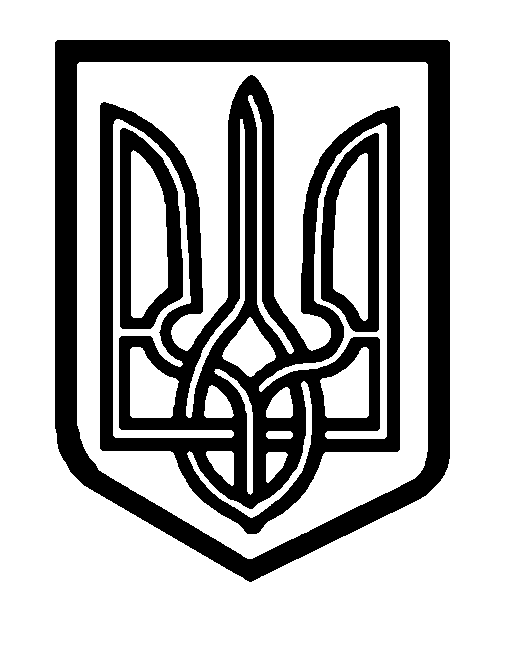 